Procedura dyplomowania w semestrze letnim 2022/2023Terminy Czynności do 20.06.2023r.Student wprowadza pracę dyplomową do APD i informuje promotora Student wprowadza poprzez portal APD pracę dyplomową i wysyła ją 
do akceptacji opiekunowi pracy dyplomowej.W momencie akceptacji pracy przez promotora, promotor przekazuje pracę do sprawdzenia w systemie antyplagiatowym i zleca badanie pracy.  
W trakcie sprawdzania, w APD wyświetlana jest informacja o oczekiwaniu na wynik. Zgodnie z Regulaminem studiów  §33 p.1 ust. 3: ,,Niezłożenie w terminie pracy dyplomowej, w trybie opisanym par. 35 ust. 12, stanowi przesłankę skreślenia z listy studentów.’’W wyjątkowych, uzasadnionych sytuacjach, student po o uzyskaniu zgody promotora może złożyć w Dziekanacie. podanie - przedłużenie terminu - praca dyplomowa (Na podstawie Regulaminu studiów PWr §35 p.22),Po otrzymaniu zgodny na przedłużenie obowiązują następujące terminy:Termin wprowadzenia pracy do APD do 27.06.2023 r.Przekazanie dokumentów do Dziekanatu do  03.07.2023 r.Egzaminy dyplomowe 7-14.07.2023 r.do 20.06.2023r.Promotor akceptuje pracę dyplomową w systemie APDPromotor wysyła pracę dyplomową do analizy APD oraz generuje 
i podpisuje raport z analizy APDPromotor, po otrzymaniu informacji o zamieszczonej pracy dyplomowej 
w systemie APD, niezwłocznie przesyła pracę dyplomową studenta do analizy, po otrzymaniu raportu z tej analizy, sporządza na piśmie (na podstawie odrębnych przepisów) protokół kontroli antyplagiatowej, 
w którym rozstrzyga, czy praca dyplomowa jest wykonana samodzielnie przez studenta i czy ma właściwości pracy oryginalnej.   Promotor w momencie zaakceptowania pracy do recenzji informuje recenzenta mailowo o zaakceptowaniu pracy i dopuszczeniu jej do recenzjiPromotor przekazuje podpisane protokoły (raport ogólny lub w przypadku wykrycia przez system manipulacji na tekście pracy dyplomowej, również raport szczegółowy) kontroli antyplagiatowej do Dziekanatu do Pani Anny Winiarskiej (dokumenty można dostarczyć do skrzynki znajdującej się na końcu antresoli w bud. B4).do 21.06.2023rPromotor wykonuje recenzje i przekazuje do Dziekanatu oraz przesyła informację o jej wyniku studentowi Promotor uzupełnia druk oceny pracy dyplomowej w systemie APD. Następnie podpisany dokument oceny pracy dyplomowej przekazuje 
do Dziekanatu.Promotor informuje studenta o wyniku recenzji.Promotor rozstrzyga możliwość przekazania pracy do recenzji.  Promotor przekazuje do Dziekanatu  lub do skrzynki znajdującej się na antresoli w bud. B4  podpisane oryginały:• druku recenzji pracy dyplomowej,• raportu ogólnego z badania antyplagiatowego.do 28.06.2023r.Recenzent wykonuje recenzje, przekazuje ją do Dziekanatu oraz przesyła informację o jej wyniku do studenta i promotora Po zatwierdzeniu pracy dyplomowej przez promotora, recenzent dokonuje oceny pracy dyplomowej dostępnej w systemie APD i niezwłocznie podpisany dokument recenzji przekazuje do Dziekanatu lub do skrzynki znajdującej się na antresoli w bud. B4. Przekazuje do promotora oraz studenta informację o wyniku recenzji.do 29.06.2023r. Student składa w dziekanacie –bud. B4 pok. 1a8-1a9 
Pracę archiwalną, która powinna być złożona w następujący sposób (1-5):
1. strona tytułowa (link do stron tytułowych)Uwaga! W pierwszej części tabeli na stronie tytułowej pt. "opiekun pracy dyplomowej" należy pozostawić pustą. Część tabeli  pt. "ostateczna ocena za pracę dyplomową" pozostaje pusta - nazwisko Przewodniczącego Komisji egzaminu dyplomowego oraz ocena na egzemplarzu archiwalnym pracy dyplomowej, zostanie wpisana w trakcie egzaminu dyplomowego. 
2. praca wydrukowana dwustronnie (zgodnie z zaleceniami edytorskimi)
3. oświadczenie o zgodności wydrukowanej pracy dyplomowej z tekstami przekazanymi w plikach oraz z wersją wprowadzoną do systemu antyplagiatowego, a także oświadczenie o samodzielności wykonanej pracy4. oświadczenie dotyczące zgody na udostępnienie5. W przedziurkowanej białej kopercie umieści płytę z nagraną pracą, podpisaną imieniem i nazwiskiem z tematem pracy.Wszystko należy przedziurkować.
Ponadto należy złożyć:• wydrukowany zakres egzaminu dyplomowego;• oświadczenie o osiągniętej średniej z przebiegu całych studiów – 
w przypadku braku wszystkich ocen należy przekazać podpisany dokument bez wypełnionej średniej. Po zaakceptowaniu wszystkich ocen student niezwłocznie przekazuje informacje o uzyskanej średniej na adres W8N.egzamindyplomowy@pwr.edu.pl; • oświadczenie dotyczące zgody na udostępnienie pracy dyplomowej(drugi egzemplarz); 
• oświadczenie o zgodności wydrukowanej pracy dyplomowej z tekstami przekazanymi w plikach oraz z wersją wprowadzoną do systemu; antyplagiatowego, a także oświadczenie o samodzielności wykonanej pracy (drugi egzemplarz);• podpisany raport ogólny - wnioski dla przekazanej do analizy pracy dyplomowej (w przypadku określonym w ust.10 ZW 115/2022 również raport szczegółowy) podpisany przez promotora - dostarcza do dziekanatu promotor zgodnie ZW 115/2022;•  dowód wpłaty za wydanie tzw. kompletu dyplomu w wysokości 60 zł – opłaty zostaną naliczone/rozliczone po wpłynięciu kompletu dokumentów na Wydział. UWAGA! opłata nie dotyczy studentów, którzy rozpoczęli studia po 1.10.2019r.;• podanie o wydanie tzw. kompletu dyplomu- wydrukowane z systemu JSOS (instrukcja zakładania podania );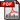 • 2 egzemplarze formularza dotyczącego udziału w badaniu losów zawodowych absolwentów PWr - zgodnie z ZW 39/2012 wniosek dostępny na stronie Biura Karier (należy zarejestrować się na stronie Biura Karier, uzupełnić dane osobowe, zaznaczyć, czy wyraża się zgodę na badanie losów zawodowych czy nie, wydrukować 2x i podpisać).
Studenci samodzielnie umieszczają w suplemencie do dyplomu informacje o swoich szczególnych osiągnięciach (JSOS, Indeks elektroniczny, dane dodatkowe - np. nagrody, staże, praktyki, publikacje, koła naukowe itp. Uwaga! studencka wymiana zagraniczna czy stypendium nie 
są osiągnięciem), a kserokopie tych dokumentów poświadczających te osiągnięcia dołączają do w/w dokumentów.Ważne: Promotor przekazuje recenzję do Dziekanatu do 21.06.2023 oraz informuje studenta o jej wyniku. Recenzent sporządza recenzję 
i przekazuje ją do Dziekanatu do 28.06.2023 oraz informuje promotora 
i studenta o wyniku recenzji.Nie złożenie dokumentów w postaci papierowej - przesyłka pocztowa tradycyjna lub kurierem - na wskazany adres uniemożliwia przeprowadzenie egzaminu dyplomowego.Tryb pilnyInformacja do Prodziekana ds. Kształcenia i Kierownika Dziekanatu 
o negatywnej recenzji RecenzentaW przypadku oceny negatywnej recenzent powiadamia Prodziekana ds. Kształcenia oraz Kierownika Dziekanatu. Dziekan powołuje drugiego RecenzentaDziekan na wniosek Prodziekana ds. Kształcenia powołuje dodatkowego recenzenta.do 29.06.2023Promotor wpisuje ocenę za przedmiot Praca Dyplomowa  Zgodnie z Regulaminem Studiów §35 p. 19,,Zaliczenia ostatniego przedmiotu „praca dyplomowa”, przewidzianego w programie studiów dokonuje prowadzący ten przedmiot (opiekun pracy) po złożeniu przez studenta pracy dyplomowej w rozumieniu ust. 12 Opiekun po zapoznaniu się z oceną pracy dyplomowej recenzenta (ust. 15) wpisuje swoją ocenę kursu do indeksu elektronicznego, pod warunkiem, że obydwie oceny są pozytywne, także jeśli są różne.  W przypadku, gdy jedna z ocen pracy dyplomowej (opiekuna albo recenzenta) jest niedostateczna – opiekun pracy niezwłocznie zawiadamia prodziekana ds. kształcenia  - wpis do indeksu elektronicznego zostaje wstrzymany. Opiekun wpisuje ocenę niezwłocznie, po ustaleniu oceny końcowej pracy dyplomowej przez dziekana, w trybie opisanym w ust. 17 Regulaminu studiów ‘’.Student zatwierdza wszystkie oceny w systemie teleinformatycznym.07.07-14.07.2023Egzaminy dyplomowe.